											       Проєкт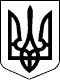 УКРАЇНАЧЕЧЕЛЬНИЦЬКА РАЙОННА РАДАВІННИЦЬКОЇ ОБЛАСТІРІШЕННЯ ______ 2020 року                                                                        30 сесія 7 скликання Про внесення змін до рішення 29 сесії районної ради 7 скликаннявід 24 червня 2020 року № 613 «Про надання в оренду частини приміщення районному військовому комісаріату»Відповідно до пункту 20 частини 1 статті 43, підпунктів 4,5 статті 60, абзацу 2 пункту 10 розділу V «Прикінцеві положення» Закону України «Про місцеве самоврядування в Україні»,  Закону України «Про оренду державного та комунального майна», рішення 28 сесії районної ради 7 скликання від 07.02.2020 року № 61 «Про оренду майна спільної власності територіальних громад сіл та селища Чечельницького району», враховуючи клопотання Чечельницького районного військового комісаріату, висновок постійної комісії районної ради з питань бюджету та комунальної власності,  районна рада ВИРІШИЛА:	1. Внести зміни до рішення 29 сесії районної ради 7 скликання від 24 червня 2020 року № 613 «Про надання в оренду частини приміщення районному військовому комісаріату», а саме пункт 3 викласти в новій редакції: «Доручити голові районної ради  П’яніщуку С.В. укласти договір оренди з КЕВ м.Вінниця для розміщення Чечельницького районного військового комісаріату відповідно до чинних нормативних документів».2. Контроль за виконанням цього рішення покласти на постійну комісію районної ради з питань бюджету та комунальної власності (Савчук В.В).Голова районної ради						         С. П’ЯНІЩУКСавчук В.В.Катрага Л.П.Кривіцька І.О.Лисенко Г.М.Крук Н.А.